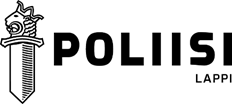 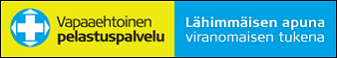 					Alustava 17.1.2023 avpETSINTÄKOULUTUS JA POLIISIN JOHTAMA HARJOITUS POSIO 24.- 25.2.2023Koulutus/ harjoituspaikka: Posion kunnanvirasto ja lähimaastoHarjoitukseen osallistuvien ilmoittautumiset 25.2.2023 klo 08.00 alkaen Vapepa-keskukseen. Harjoitus alkaa klo 9.00, partiot valmiina klo 08.30.OHJELMAPerjantai 24.2	Etsintäkoulutus (perus)		18.00		Etsintäkoulutus uusille tai päivittäville21.30		PäätösPerjantai 24.2	Etsintäkoulutus (jatko)		18.00		Partion johtaminen21.30		PäätösLauantai 25.28.00		Ilmoittautumiset8.45		Harjoituksen selostus, Vanhempikonstaapeli Risto Mertala9.00 -11.30		Rastiharjoitus, toiminta-aika rastilla 25 min, siirtyminen 5 min. 		Osallistujat jaetaan etukäteen partioihin. Kaikki partiot kiertää rastit.Rastien sisältö:Toiminta moottorikelkan kanssa – ReittietsintäValmiuskouluttajat Reijo Köngäs, Pekka KoivukangasErilaiset talviliikkumisvälineet – metsäsukset, liukulumikengät, lumikengätVapepa-johtajat Jaana Hirvonen ja Seppo Vähätaini, vk Susanna NuoralaJälkien ja löydöt- jälkien merkitseminen/materiaali- jälkien eri havainnointitavat- jälkien dokumentointi Valmiuskouluttaja Sippo Nevalainen Koiratoiminta (kelkka ja reki)Vanhempi konstaapeli Tero OivaKylmettyminen, hypotermia, paleltumat erilaiset suojausvälineet, ”potilaan” kuljetuksen valmistelutETK Seija Suoyrjö, valmiuskouluttajat Tanja Sälevä ja Annikki von Pandy 11.30-12.15	KEITTOLOUNASIltapäivän harjoitus:12.15		Harjoituksen selostus, vk. Risto Mertala12.30 – 16.30	Maastoharjoitus16.30 -17.00	Purku ja päätös Iltapäivän harjoitus käsittelee talvella tapahtuvaa etsintää. Alueena Posion keskusta-Maaninkasaaret - Jakkarasaari Koulutukseen ja harjoitukseen ilmoittautumiset 16.2.2023 mennessälinkki:_ https://forms.gle/vPUesaDoqcmKLwe69__________Kerro seuraavat tiedot:Osallistujan nimi, puhelinnumero, sähköpostiosoite ja paikkakuntaOsallistutko pe koulutukseen, la harjoitukseen vai molempiinOnko Sinulla koira – koiran taso?Lisätiedot: Annikki von Pandy: annikki.pandy@redcross.fi, 0400 391868                  Risto Mertala: risto.mertala@poliisi.fiTervetuloa 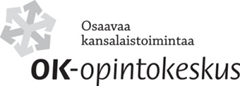 